		      	  บันทึกข้อความ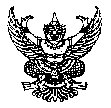 ส่วนราชการ   สำนักงานรักษาความปลอดภัยและการจราจร      โทร 44444-5 , 043-202191ที่   ศธ 0514.1.67/     		 วันที่                                           .เรื่อง  	รับแจ้งการลา..............................................................................เรียน	หัวหน้าสำนักงานรักษาความปลอดภัยและการจราจร	ข้าพเจ้าฯ นาย.....................................................................................ขณะปฏิบัติหน้าที่ที่ศูนย์ข่าวได้รับแจ้งทางโทรศัพท์ / วิทยุ จากนาย.........................................................................  ว่าไม่สามารถมาปฏิบัติหน้าที่ในวันที่.............เดือน.......................................พ.ศ............................  ผัดเวลา....................................น. ได้เนื่องจาก................................................................................  ........................................................................................................................................................  มีความประสงค์ขออนุญาตลา.............................................มีกำหนด..........................................วัน ตั้งแต่วันที่.............เดือน......................................พ.ศ............................เวลา...............................น.  ถึงวันที่..................เดือน....................................พ.ศ.........................เวลา...................................น.  	จึงเรียนมาเพื่อโปรดทราบและพิจารณา และขอรับรองว่าข้อความดังกล่าวข้างต้นได้รับแจ้งทาง..........................................จริง จึงลงลายมือไว้เป็นหลักฐาน             (ลงชื่อ)................................................................ผู้รับโทรศัพท์ / วิทยุ                               (...............................................................)พนักงานวิทยุวันที่....................../............................/......................		       		 บันทึกข้อความส่วนราชการ   สำนักงานรักษาความปลอดภัยและการจราจร      โทร 44444-5 , 043-202191ที่   ศธ 0514.1.67/     		 วันที่                                           .เรื่อง  	รับแจ้งการลา..............................................................................เรียน	หัวหน้าสำนักงานรักษาความปลอดภัยและการจราจร	ข้าพเจ้าฯ นาย.....................................................................................ขณะปฏิบัติหน้าที่     ที่ศูนย์ข่าวได้รับแจ้งทางโทรศัพท์ / วิทยุ จากนาย.........................................................................  ว่าไม่สามารถมาปฏิบัติหน้าที่ในวันที่.............เดือน.......................................พ.ศ............................  ผัดเวลา....................................น. ได้เนื่องจาก................................................................................  ........................................................................................................................................................  มีความประสงค์ขออนุญาตลา.............................................มีกำหนด..........................................วัน ตั้งแต่วันที่.............เดือน......................................พ.ศ............................เวลา...............................น.  ถึงวันที่..................เดือน....................................พ.ศ.........................เวลา...................................น.  	จึงเรียนมาเพื่อโปรดทราบและพิจารณา และขอรับรองว่าข้อความดังกล่าวข้างต้นได้รับ แจ้งทาง..........................................จริง จึงลงลายมือไว้เป็นหลักฐาน             (ลงชื่อ)................................................................ผู้รับโทรศัพท์ / วิทยุ                               (...............................................................)พนักงานวิทยุวันที่....................../............................/......................